Propozycje zabaw  korekcyjno – kompensacyjnych do pracy 
w domu. 30.04.2020„Latające woreczki”  ‒ przygotuj kilka woreczków wypełnionych ryżem lub kaszą. Poproś, aby dziecko przemieściło się z jednego do drugiego końca pokoju z woreczkiem ułożonym kolejno  na różnych częściach ciała – głowie, ramieniu, dłoni wyciągniętej do przodu, stopie itp.  W drugiej części zabawy ułóż na podłodze ze skakanki, sznurka lub włóczki okrąg lub kilka okręgów jeden w drugim. Ustal linię początkową, poproś dziecko, aby stanęło na linii,  a następnie wrzuciło woreczki do okręgu (w wypadku kilku okręgów – do najmniejszego). Możecie ustalić punktację za celny rzut, wspólnie przeliczać zdobyte punkty, porównywać liczbę punktów zdobytych przez różne osoby. Zabawa kształtuje równowagę i celność dziecka, a przeliczanie zdobytych punktów jest doskonałą okazją do kształtowania umiejętności matematycznych. „Wzory z zapałek”  ‒ przygotuj ok.20 zapałek. Poproś dziecko, aby rozłożyło zapałki na dwie części tak, żeby w każdej części było tyle samo zapałek (dziecko może rozkładać kolejno zapałki mówiąc „ta jest dla ciebie, ta jest dla mnie”). Z zapałek z jednego zbioru ułóż wzór, poproś, aby dziecko ułożyło taki sam z zapałek z drugiego zbioru. W zależności od możliwości dziecka możesz wykorzystać mniej lub więcej zapałek. Przed przystąpieniem do zabawy możesz poprosić dziecko, aby pomalowało zapałki farbami – zapałki w obu zbiorach powinny być pomalowane w taki sam sposób, aby można było ułożyć wzór, a następnie go odtworzyć. Pierwsza część zabawy – rozkładanie zapałek na dwie części, ich przeliczanie  i porównywanie liczebności – kształtuje umiejętności matematyczne. W drugiej części – układaniu zapałek według wzoru – dziecko kształtuje spostrzegawczość (dzięki czemu przygotowuje się do nauki rozpoznawania liter) oraz sprawność rąk (niezbędną do nauki pisania) „A jak aparat”  ‒ podaj dziecku dowolną głoskę, a następnie poproś, aby wymieniło jak najwięcej słów,  które się nią rozpoczynają (np. na głoskę a: aparat, ananas, antena). Zachęć do wyklaskania każdego słowa – podzielenia go na sylaby (np. a-pa-rat, a-na-nas, an-te-na). 
W trudniejszym wariancie zabawy (dla starszych dzieci) możesz poprosić dziecko o odgadnięcie słowa  na podstawie kolejno wypowiadanych głosek, np. a-p-a-r-a-t, a-n-a-n-a-s, a-n-t-e-n-a). Zabawa rozwija umiejętności analizy i syntezy słuchowej (dzielenie słowa na części oraz składanie słowa z części), które są niezbędne 
w nauce czytania.„Malowanie bańkami” – przygotuj kartki, farby plakatowe, kubeczki z wodą, płyn do naczyń i rurki  do napojów. Dolej do wody nieco płynu do naczyń oraz farby plakatowej  w wybranym kolorze. W kilku pojemnikach możesz przygotować różne kolory płynu do baniek. Zachęć dziecko, żeby moczyło rurkę w kolorowym płynie  do baniek, a następnie delikatnie dmuchało i puszczało bańki na kartce.  Gdy bańki pękną, zostawią kolorowe ślady. Poproś dziecko o namalowanie  w ten sposób radosnego obrazka. Zabawa jest dobrym ćwiczeniem oddechowym.Przenoszenie kulek z waty za pomocą rurki do napoju
 zabawa usprawnia aparat mowy , koncentrację  uwagi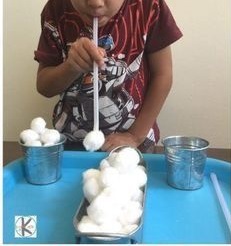 